ПОЯСНИТЕЛЬНАЯ ЗАПИСКАЭкзаменационный материалдля проведения переводной аттестации по информатике и ИКТза курс 8 класса по программе Семакина И.Г.в устной форме (по билетам)2021 - 2022  учебный годКомплект билетов для 8 класса (1 час в неделю, 35 часов за год обучения) состоит из 13 билетов, каждый из которых включает один теоретический вопрос, решение одной задачи и одно практическое задание. При проведении устного экзамена по информатике учащимся предоставляется право использовать компьютер при выполнении практического задания и запрещено пользоваться калькулятором и компьютером при решении задачи.Для подготовки ответа на вопросы билета учащимся предоставляется не менее 20 минут. Ответ оценивается исходя из максимума в 5 баллов за каждый вопрос и вывода затем среднего балла за экзамен. Оценивание устного ответаПри оценке ответов в первую очередь учитывается показанные учащимися знания и умения. Оценка зависит также от наличия и характера погрешностей, допущенных учащимися. Среди погрешностей выделяются ошибки и недочеты. Ошибкой считается погрешность, если она свидетельствует о том, что ученик не овладел основными знаниями и (или) умениями, указанными в программе.Недочетами считаются погрешности, которые не привели к искажению смысла полученного учеником задания или способа его выполнения, например, неаккуратная запись, небрежное выполнениеОтвет за теоретический вопрос считается безупречным, если по своему содержанию полностью соответствует вопросу, содержит все необходимые теоретические факты и обоснованные выводы, а его изложение и письменная запись математически и логически грамотны и отличаются последовательностью и аккуратностью.Решение задачи по программированию считается безупречным, если правильно выбран способ решения, само решение сопровождается необходимыми объяснениями, верно выполнен алгоритм решения, решение записано последовательно, аккуратно и синтаксически верно по правилам какого-либо языка или системы программирования.Практическая работа на ЭВМ считается безупречной, если учащийся самостоятельно или с незначительной помощью учителя выполнил все этапы решения задачи на ЭВМ, и был получен верный ответ или иное требуемое представление задания.Билеты по информатике за курс 8 классаСтруктура билета: 1. Теоретический вопрос 2. Решение задачи 3. Практическое задание на компьютереБилет №1Компьютерная сеть. Локальная сеть и ее виды. Переведите двоичное число 1101101 в десятичную систему счисления.Практическое задание на компьютере. Математические формулы.Один стакан лимонада содержит 15 калорий, 1 кусок торта - 150 калорий, 1 драже "Тик-Так"- 2 калории. Во время праздничного обеда Буратино выпил 5 стаканов лимонада, съел 20 драже "Тик-Так" и 4 куска торта. Мальвина съела 2 драже "Тик-Так", 1 кусок торта и выпила 1 стакан лимонада. Пьеро выпил 2 стакана лимонада и съел 2 куска торта. Дуремар съел 3 куска торта и выпил 2 стакана лимонада.
Построить электронную таблицу, из которой будет видно: сколько всего стаканов лимонада было выпито, кусков торта и драже "Тик-Так" съедено; сколько калорий употребил каждый участник праздничного обеда; сколько калорий содержалось во всем выпитом лимонаде, всех съеденных кусках торта и драже "Тик-Так".Билет №2Компьютерная сеть. Глобальная сеть.Переведите число 134 из десятичной системы счисления в двоичную систему счисления. Сколько единиц содержит полученное число? В ответе укажите одно число — количество единиц.Практическое задание на компьютере. Математические формулы.Один стакан лимонада содержит 15 калорий, 1 кусок торта - 150 калорий, 1 драже "Тик-Так"- 2 калории. Во время праздничного обеда Буратино выпил 5 стаканов лимонада, съел 20 драже "Тик-Так" и 4 куска торта. Мальвина съела 2 драже "Тик-Так", 1 кусок торта и выпила 1 стакан лимонада. Пьеро выпил 2 стакана лимонада и съел 2 куска торта. Дуремар съел 3 куска торта и выпил 2 стакана лимонада.
Построить электронную таблицу, из которой будет видно: сколько всего стаканов лимонада было выпито, кусков торта и драже "Тик-Так" съедено; сколько калорий употребил каждый участник праздничного обеда; сколько калорий содержалось во всем выпитом лимонаде, всех съеденных кусках торта и драже "Тик-Так".Билет №3Электронная почта и другие услуги компьютерных сетей.Исполнитель Муравей перемещается по полю, разделённому на клетки. Размер поля 8x8, строки нумеруются числами, столбцы обозначаются буквами. Муравей может выполнять команды движения:Вверх N,Вниз N,Вправо N,Влево N(где N — целое число от 1 до 7), перемещающие исполнителя на N клеток вверх, вниз, вправо или влево соответственно.ЗаписьПовтори k разКоманда1 Команда2 КомандаЗКонецозначает, что последовательность команд Команда1 Команда2 КомандаЗ повторится k раз. Если на пути Муравья встречается кубик, то он перемещает его по ходу движения. Пусть, например, кубик находится в клетке Е4. Если Муравей выполнит команды вправо 2 вниз 2, то сам окажется в клетке ЕЗ, а кубик в клетке Е2.Пусть Муравей и кубик расположены так, как указано на рисунке. Муравью был дан для исполнения следующий алгоритм:Повтори 2 разВправо 2 вниз 1 влево 2КонецВ какой клетке окажется кубик после выполнения этого алгоритма?Практическое задание на компьютере. Математические формулы.Один стакан лимонада содержит 15 калорий, 1 кусок торта - 150 калорий, 1 драже "Тик-Так"- 2 калории. Во время праздничного обеда Буратино выпил 5 стаканов лимонада, съел 20 драже "Тик-Так" и 4 куска торта. Мальвина съела 2 драже "Тик-Так", 1 кусок торта и выпила 1 стакан лимонада. Пьеро выпил 2 стакана лимонада и съел 2 куска торта. Дуремар съел 3 куска торта и выпил 2 стакана лимонада.
Построить электронную таблицу, из которой будет видно: сколько всего стаканов лимонада было выпито, кусков торта и драже "Тик-Так" съедено; сколько калорий употребил каждый участник праздничного обеда; сколько калорий содержалось во всем выпитом лимонаде, всех съеденных кусках торта и драже "Тик-Так".Билет №4.Интернет и Всемирная паутина. Способы поиска в Интернете2. У исполнителя Квадратор две команды, которым присвоены номера:1. вычти 32. возведи в квадратПервая из них уменьшает число на экране на 3, вторая возводит его во вторую степень. Исполнитель работает только с натуральными числами. Составьте алгоритм получения из числа 4 числа 49, содержащий не более 5 команд. В ответе запишите только номера команд. (Например, 21211 — это алгоритм: возведи в квадрат, вычти 3, возведи в квадрат, вычти 3, вычти 3, который преобразует число 3 в 30.) Если таких алгоритмов более одного, то запишите любой из них.3.Практическое задание на компьютере. Построение диаграмм.Построить график функции y=x2-x на промежутке от [ -1 до 2] с шагом 0,2.Билет №5.Моделирование. Натурные модели.Переведите десятичное число 1100111 в шестнадцатиричную систему счисления.Практическое задание на компьютере. Построение диаграмм.Построить график функции y=x2-x на промежутке от [ -1 до 2] с шагом 0,2.Билет №6.Моделирование. Информационные модели и их виды.У исполнителя Квадратор две команды, которым присвоены номера: 1. вычти 32. возведи в квадратПервая из них уменьшает число на экране на 3, вторая возводит его во вторую степень. Исполнитель работает только с натуральными числами. Составьте алгоритм получения из числа 4 числа 49, содержащий не более 5 команд. В ответе запишите только номера команд. (Например, 21211 — это алгоритм: возведи в квадрат, вычти 3, возведи в квадрат, вычти 3, вычти 3, который преобразует число 3 в 30.) Если таких алгоритмов более одного, то запишите любой из них.3. Практическое задание на компьютере. Проектирование однотабличной базы данных:1. Создать структуру таблицы базы данных «Ученик», содержащую следующие поля: фамилия, имя, школа, класс, дата рождения, вес. Типы и форматы полей определить самостоятельно.2. Определить первичный ключ таблицы.3. В режиме таблицы ввести в базу данных пять любых записей.4. Добавить в структуру таблицы после поля «дата рождения» поле «рост».5. Заполнить поле «рост».6. С помощью мастера форм создать форму для редактирования таблицы.7. В режиме формы ввести в таблицу пять любых записей.Билет №7. 1.Моделирование. Компьютерные модели2. Исполнитель Муравей перемещается по полю, разделённому на клетки. Размер поля 8x8, строки нумеруются числами, столбцы обозначаются буквами. Муравей может выполнять команды движения:Вверх N,Вниз N,Вправо N,Влево N(где N — целое число от 1 до 7), перемещающие исполнителя на N клеток вверх, вниз, вправо или влево соответственно.ЗаписьПовтори k разКоманда1 Команда2 КомандаЗКонец означает, что последовательность команд Команда1 Команда2 КомандаЗ повторится k раз. Если на пути Муравья встречается кубик, то он перемещает его по ходу движения. Пусть, например, кубик находится в клетке Б6. Если Муравей выполнит команды вправо 1 вниз 3, то сам окажется в клетке Б5, а кубик в клетке Б4.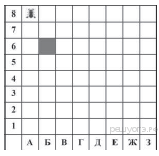 Пусть Муравей и кубик расположены так, как указано на рисунке. Муравью был дан для исполнения следующий алгоритм: Повтори 4 разВниз 2 вправо 1 вверх 2КонецВ какой клетке окажется кубик после выполнения этого алгоритма?Практическое задание на компьютере. Формирование простых запросов к готовой базе данных: Дана таблица БД «Абитуриент». Какие записи БД «Абитуриент» удовлетворяют следующим условиям поиска:Факультет = «химический»;Дата рождения > 01.01.1982Школа <40?Билет №8. Понятие базы данных Назначение СУБД. Классификация баз данныхУ исполнителя Квадратор две команды, которым присвоены номера: 1. вычти 32. возведи в квадратПервая из них уменьшает число на экране на 3, вторая возводит его во вторую степень. Исполнитель работает только с натуральными числами. Составьте алгоритм получения из числа 4 числа 49, содержащий не более 5 команд. В ответе запишите только номера команд. (Например, 21211 — это алгоритм: возведи в квадрат, вычти 3, возведи в квадрат, вычти 3, вычти 3, который преобразует число 3 в 30.) Если таких алгоритмов более одного, то запишите любой из них.Практическое задание на компьютере. Формирование простых запросов к готовой базе данных: Дана таблица БД «Абитуриент». Какие записи БД «Абитуриент» удовлетворяют следующим условиям поиска:Факультет = «химический»;Дата рождения > 01.01.1982Школа <40?Билет №9. Системы счисления. Позиционные и непозиционные СС. Правило перевода целых десятичных чисел в СС с основанием q.У исполнителя Квадратор две команды, которым присвоены номера: 1. вычти 32. возведи в квадратПервая из них уменьшает число на экране на 3, вторая возводит его во вторую степень. Исполнитель работает только с натуральными числами. Составьте алгоритм получения из числа 4 числа 49, содержащий не более 5 команд. В ответе запишите только номера команд. (Например, 21211 — это алгоритм: возведи в квадрат, вычти 3, возведи в квадрат, вычти 3, вычти 3, который преобразует число 3 в 30.) Если таких алгоритмов более одного, то запишите любой из них.3. Практическое задание на компьютере. Проектирование однотабличной базы данных:1. Создать структуру таблицы базы данных «Ученик», содержащую следующие поля: фамилия, имя, школа, класс, дата рождения, вес. Типы и форматы полей определить самостоятельно.2. Определить первичный ключ таблицы.3. В режиме таблицы ввести в базу данных пять любых записей.4. Добавить в структуру таблицы после поля «дата рождения» поле «рост».5. Заполнить поле «рост».6. С помощью мастера форм создать форму для редактирования таблицы.7. В режиме формы ввести в таблицу пять любых записей..Билет №10.Системы счисления. Двоичная арифметика.Агент 007, передавая важные сведения своему напарнику, закодировал сообщение придуманным шифром. В сообщении присутствуют только буквы из приведённого фрагмента кодовой таблицы:Определите, какое сообщение закодировано в строчке:€ ? ? € ? ? €.В ответе запишите последовательность букв без запятых и других знаков препинания.3. Практическое задание на компьютере. Проектирование однотабличной базы данных:1. Создать структуру таблицы базы данных «Ученик», содержащую следующие поля: фамилия, имя, школа, класс, дата рождения, вес. Типы и форматы полей определить самостоятельно.2. Определить первичный ключ таблицы.3. В режиме таблицы ввести в базу данных пять любых записей.4. Добавить в структуру таблицы после поля «дата рождения» поле «рост».5. Заполнить поле «рост».6. С помощью мастера форм создать форму для редактирования таблицы.7. В режиме формы ввести в таблицу пять любых записей.Билет №11.Системы счисления. Восьмеричная система счисления. Мальчики играли в шпионов и закодировали сообщение придуманным шифром. В сообщении присутствуют только буквы из приведённого фрагмента кодовой таблицы:Определите, сколько букв было в исходном сообщении.~ + ο + + ο ~ ~ ο ~ ~Практическое задание на компьютере. Математические формулы.Один стакан лимонада содержит 15 калорий, 1 кусок торта - 150 калорий, 1 драже "Тик-Так"- 2 калории. Во время праздничного обеда Буратино выпил 5 стаканов лимонада, съел 20 драже "Тик-Так" и 4 куска торта. Мальвина съела 2 драже "Тик-Так", 1 кусок торта и выпила 1 стакан лимонада. Пьеро выпил 2 стакана лимонада и съел 2 куска торта. Дуремар съел 3 куска торта и выпил 2 стакана лимонада.
Построить электронную таблицу, из которой будет видно: сколько всего стаканов лимонада было выпито, кусков торта и драже "Тик-Так" съедено; сколько калорий употребил каждый участник праздничного обеда; сколько калорий содержалось во всем выпитом лимонаде, всех съеденных кусках торта и драже "Тик-Так".Билет №12Системы счисления. Шестнадцатеричная система счисления.У исполнителя Квадратор две команды, которым присвоены номера: 1. вычти 32. возведи в квадратПервая из них уменьшает число на экране на 3, вторая возводит его во вторую степень. Исполнитель работает только с натуральными числами. Составьте алгоритм получения из числа 4 числа 49, содержащий не более 5 команд. В ответе запишите только номера команд. (Например, 21211 — это алгоритм: возведи в квадрат, вычти 3, возведи в квадрат, вычти 3, вычти 3, который преобразует число 3 в 30.) Если таких алгоритмов более одного, то запишите любой из них.Практическое задание на компьютере. Формирование простых запросов к готовой базе данных: Дана таблица БД «Абитуриент». Какие записи БД «Абитуриент» удовлетворяют следующим условиям поиска:Факультет = «химический»;Дата рождения > 01.01.1982Школа <40?_____________________________________________________________________________Билет №13.Что такое электронная таблица. Назначение электронной таблицыПереведите двоичное число 1101101 в десятичную систему счисления.3. Практическое задание на компьютере. Проектирование однотабличной базы данных:1. Создать структуру таблицы базы данных «Ученик», содержащую следующие поля: фамилия, имя, школа, класс, дата рождения, вес. Типы и форматы полей определить самостоятельно.2. Определить первичный ключ таблицы.3. В режиме таблицы ввести в базу данных пять любых записей.4. Добавить в структуру таблицы после поля «дата рождения» поле «рост».5. Заполнить поле «рост».6. С помощью мастера форм создать форму для редактирования таблицы.7. В режиме формы ввести в таблицу пять любых записей.8765X4321АБВГДЕЖЗМЫШКА€ ?? € €? ?? €? € ?АБВГДЕЁ~ο + +ο ο +~ +ο ~+ ο +~ ~ ο